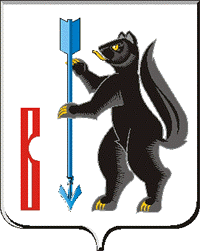 АДМИНИСТРАЦИЯГОРОДСКОГО ОКРУГА ВЕРХОТУРСКИЙП О С Т А Н О В Л Е Н Еот   26.10.2021г. № 820г. ВерхотурьеОб утверждении порядка   предоставления ответственным  за работу по выявлению личной заинтересованности информации о закупках в  органах местного самоуправлениягородского округа   Верхотурский  В целях исполнения Федерального закона от 25 декабря 2008 года N 273-ФЗ «О противодействии коррупции», в соответствии с Федеральным законом от 5 апреля 2013 года N 44-ФЗ «О контрактной системе в сфере закупок товаров, работ, услуг для обеспечения государственных и муниципальных нужд», в целях исполнения пункта 10.5 раздела I Протокола заседания Комиссии по координации работы по противодействию коррупции в Свердловской области от 29 июня 2021 года (от 21.07.2021 N 2-К), руководствуясь Методическими рекомендациями по проведению в федеральных государственных органах, органах государственной власти субъектов Российской Федерации, органах местного самоуправления, государственных внебюджетных фондах и иных организациях, осуществляющих закупки в соответствии с Федеральным законом от 5 апреля 2013 года N 44-ФЗ «О контрактной системе в сфере закупок товаров, работ, услуг для обеспечения государственных и муниципальных нужд» и Федеральным законом от 18 июля 2011 года N 223-ФЗ «О закупках товаров, работ, услуг отдельными видами юридических лиц», работы, направленной на выявление личной заинтересованности государственных и муниципальных служащих, работников при осуществлении таких закупок, которая приводит или может привести к конфликту интересов, и руководствуясь Методическими рекомендациями  по выявлению и минимизации коррупционных рисков при осуществлении закупок товаров, работ, услуг для обеспечения государственных или муниципальных нужд  утвержденные Министерством труда и социальной защиты  Российской Федерации, руководствуясь Уставом городского округа Верхотурский:ПОСТАНОВЛЯЕТ:1. Утвердить Порядок предоставления ответственным за работу по выявлению личной заинтересованности информации о закупках в органах местного самоуправления городского округа   Верхотурский (прилагается).        2. Опубликовать настоящее постановление в информационном бюллетене «Верхотурская неделя» и разместить на официальном сайте городского округа Верхотурский.3. Контроль исполнения настоящего постановления оставляю за собой.Глава 	городского округа Верхотурский 	                                                    А.Г. ЛихановУТВЕРЖДЕНпостановлением Администрациигородского округа Верхотурский от 26.10. 2021 г. № 820 «Об утверждении порядка   предоставления ответственным  за работу по выявлению личной заинтересованности информации о закупках в  органах местного самоуправлениягородского округа   Верхотурский»ПОРЯДОКПРЕДОСТАВЛЕНИЯ ОТВЕТСТВЕННЫМ ЗА РАБОТУ ПО ВЫЯВЛЕНИЮЛИЧНОЙ ЗАИНТЕРЕСОВАННОСТИ ИНФОРМАЦИИ О ЗАКУПКАХ В ОРГАНАХ МЕСТНОГО САМОУПРАВЛНИЯ ГОРОДСКОГО ОКРУГА ВЕРХОТУРСКИЙ1. Настоящий порядок разработан в соответствии с Федеральным законом от 25.12.2008 N 273-ФЗ «О противодействии коррупции», с целью содействия и предоставления ответственным за работу по выявлению личной заинтересованности в соответствующем органе местного самоуправления (далее по тексту - ответственные) информации о закупках в органах местного самоуправления городского округа Верхотурский, в котором такое лицо ответственное назначено (далее по тексту - органы местного самоуправления) в осуществлении работы, направленной на выявление личной заинтересованности муниципальных служащих, замещающих должности в органах местного самоуправления городского округа Верхотурский (далее по тексту - муниципальные служащие), которая приводит или может привести к конфликту интересов при осуществлении закупок в соответствии с Федеральным законом от 05.04.2013 N 44-ФЗ «О контрактной системе в сфере закупок товаров, работ, услуг для обеспечения государственных и муниципальных нужд» и Методическими рекомендациями по проведению в федеральных государственных органах, органах государственной власти субъектов Российской Федерации, органах местного самоуправления, государственных внебюджетных фондах и иных организациях, осуществляющих закупки в соответствии с Федеральным законом от 05.04.2013 N 44-ФЗ «О контрактной системе в сфере закупок товаров, работ, услуг для обеспечения государственных и муниципальных нужд» и Федеральным законом от 18.07.2011 N 223-ФЗ «О закупках товаров, работ, услуг отдельными видами юридических лиц», работы, направленной на выявление личной заинтересованности государственных и муниципальных служащих, работников при осуществлении таких закупок, которая приводит или может привести к конфликту интересов.2. Для целей настоящего положения применяются понятие личной заинтересованности, предусмотренное частью 2 статьи 10 Федерального закона от 25.12.2008 N 273-ФЗ «О противодействии коррупции», и понятие конфликт интересов, предусмотренное пунктом 9 части 1 статьи 31 Федерального закона от 05.04.2013 N 44-ФЗ «О контрактной системе в сфере закупок товаров, работ, услуг для обеспечения государственных и муниципальных нужд».3. Предоставление ответственным информации о закупках осуществляется следующими способами:3.1. В рабочем порядке (посредством телефонной связи, переписки посредством электронной почты и другое).3.2. В официальном порядке (служебная переписка и другое).3.3. В процессе присутствия в открытых (публичных) мероприятиях, предусмотренных закупочными процедурами (вскрытие конвертов с заявками на участие в открытом конкурсе, вскрытие конвертов с заявками на участие в запросе предложений и другое).3.4. Иными способами, предусмотренными правилами делопроизводства и документооборота в органах местного самоуправления городского округа Верхотурский.4. Для обеспечения возможности выявления личной заинтересованности служащих (работников) при осуществлении закупок, которая приводит или может привести к конфликту интересов, ответственного необходимо обеспечить информацией, которая может содержать признаки наличия у служащего (работника) органа местного самоуправления личной заинтересованности при осуществлении закупок.К указанным служащим (работникам), предоставляющим информацию ответственным относятся:4.1. Руководители заказчика.4.2. Члены коллегиального органа по осуществлению закупок (члены приемочной комиссии, члены комиссии по осуществлению закупок (далее также - комиссия)).4.3. Контрактные управляющие.4.4. Муниципальные служащие, заинтересованные в осуществлении закупки (например, участвующие описании объекта закупки).4.5. Иные лица, участвующие в осуществлении закупок.5. В целях выявления личной заинтересованности: муниципальные служащие органов местного самоуправления представляют ответственным информацию о состоящими с ним в близком родстве или свойстве лицами (родителями, супругами, детьми, братьями, сестрами, а также братьями, сестрами, родителями, детьми супругов и супругами детей), гражданами или организациями, с которыми должностное лицо и (или) лица, состоящие с ним в близком родстве или свойстве, связаны имущественными, корпоративными или иными близкими отношениями, предусмотренную пунктом 9 части 1 статьи 31 Федерального закона от 05.04.2013 N 44-ФЗ, при приеме на работу.В случае изменения информации, предусмотренной данным пунктом, лицо, в информации которого произошли изменения, обязано актуализировать информацию о состоящими с ним в близком родстве или свойстве лицами (родителями, супругами, детьми, братьями, сестрами, а также братьями, сестрами, родителями, детьми супругов и супругами детей), гражданами или организациями, с которыми должностное лицо и (или) лица, состоящие с ним в близком родстве или свойстве, связаны имущественными, корпоративными или иными близкими отношениями, предусмотренную пунктом 9 части 1 статьи 31 Федерального закона от 05.04.2013 N 44-ФЗ.В случае кадровых изменений в органах местного самоуправления или изменения состава комиссии, контрактного управляющего, лицо, назначенное на указанную в абзаце 1 настоящего подпункта должность, или лицо, включенное в состав комиссии по размещению муниципального заказа, обязано представить ответственному информацию о своих супруге, близких родственниках по прямой восходящей и нисходящей линиям, усыновителях, усыновленных, предусмотренную пунктом 9 части 1 статьи 31 Федерального закона от 05.04.2013 N 44-ФЗ.6. После получения от оператора электронной площадки вторых частей заявок на участие в открытом конкурсе в электронной форме, поданных участниками такого конкурса, вторых частей заявок на участие в электронном аукционе, поданных его участниками, заявок, поданных на участие в запросе котировок в электронной форме, заявок на участие в запросе предложений в электронной форме, а также документов (электронных документов) и информации этих участников, предусмотренных частью 11 статьи 24.1 Федерального закона от 05.04.2013 N 44-ФЗ, муниципальные   учреждения и  муниципальные управления городского округа Верхотурский, в течение трех рабочих дней направляют ответственным соответствующего органа местного самоуправления информацию об участниках такой закупки, имеющуюся в заявках на участие в определении поставщика (подрядчика, исполнителя).7. Муниципальные служащие, участвующие в организации и осуществлении закупок, ежегодно, в срок 30 апреля, направляют ответственным декларации о возможной личной заинтересованности. Типовая форма для декларирования служащими (работниками) о возможной личной заинтересованности приведена в Приложении к настоящему Порядку.8. Ответственные лица имеют право на доступ к информации о поступивших в органы местного самоуправления запросах на получение конкурсной документации; от участника закупки о даче разъяснений положений документации; о даче разъяснений результатов определения поставщика (подрядчика, исполнителя); иные запросы.Рекомендуется, при поступлении подобных запросов обеспечить ознакомление с ними ответственных соответствующего органа местного самоуправления, например, посредством автоматизированного их направления в системе электронного документооборота.Приложение N 1к Порядку предоставленияответственным за работу по выявлениюличной заинтересованностиинформации в сфере закупокв органах местного самоуправления городского округа ВерхотурскийФОРМАпредставления информациио близких родственниках и свойственниках____________________________________________________________(наименование органа местного самоуправления, организации)СВЕДЕНИЯо близких родственниках и свойственникахЯ,__________________________________________________________________________,замещающий(ая) должность (назначаемый(ая) на должность):___________________________________________________________________________(далее  -  лицо,  представляющее сведения) сообщаю сведения о себе и лицах,состоящих со мной в близком родстве или свойстве:I. Сведения о родителях, супруге (в том числе бывшей супругеили бывшем супруге), детях, братьях, сестрах лица,представляющего сведения, а также о родителях, братьях,сестрах, детях * его супруга (супруги)Продолжение таблицыII. Сведения о супругах (в том числе бывших)детей лица, представляющего сведения,и (или) детей его супруги (супруга)Продолжение таблицыДостоверность и полноту настоящих сведений подтверждаю.    "__" __________ 20__ г. _______________________________________________                                (подпись лица, представляющего сведения)___________________________________________________________________________                (Ф.И.О. и подпись лица, принявшего сведения)ПримечаниеСогласно статье 10 Федерального закона от 25 декабря 2008 года N 273-ФЗ «О противодействии коррупции», под личной заинтересованностью понимается возможность получения доходов в виде денег, иного имущества, в том числе имущественных прав, услуг имущественного характера, результатов выполненных работ или каких-либо выгод (преимуществ) лицом, указанным в части 1 настоящей статьи, и (или) состоящими с ним в близком родстве или свойстве лицами (родителями, супругами, детьми, братьями, сестрами, а также братьями, сестрами, родителями, детьми супругов и супругами детей), гражданами или организациями, с которыми лицо, указанное в части 1 настоящей статьи, и (или) лица, состоящие с ним в близком родстве или свойстве, связаны имущественными, корпоративными или иными близкими отношениями.К лицам, состоящим с лицом, замещающим муниципальную должность, или муниципальным служащим в близком родстве, относятся: его мать и отец, родные братья и сестры, супруга (супруг), родные сыновья и дочери (указываются в разделе 1 формы I).К свойственникам лица, замещающего муниципальную должность, или муниципального служащего, относятся: родители его супруги (супруга), братья и сестры супруги (супруга) (указываются в разделе 2 формы I), дети супруги (супруга) и супруги детей лица, представляющего сведения, а также супруги детей его супруги (супруга) (указываются в форме II).* Необходимо указать сведения о детях, которые имелись у супруга (супруги) лица, представившего сведения, до заключения брака.** Согласно статье 50 Гражданского кодекса Российской Федерации, коммерческими организациями (юридическими лицами) являются организации, преследующие извлечение прибыли в качестве основной цели своей деятельности. Юридические лица, являющиеся коммерческими организациями, могут создаваться в организационно-правовых формах хозяйственных товариществ и обществ, крестьянских (фермерских) хозяйств, хозяйственных партнерств, производственных кооперативов, государственных и муниципальных унитарных предприятий.Участие в коммерческой организации может осуществляться путем владения ценными бумагами (долями участия, паями в уставных (складочных) капиталах коммерческой организации, выполнения полномочий единоличного исполнительного органа (директора, генерального директора, председателя, президента и т.п.), участия в коллегиальном органе управления (совете директоров, правлении, дирекции, наблюдательном совете)) и т.д.*** Некоммерческой организацией является организация, не имеющая извлечение прибыли в качестве основной цели своей деятельности и не распределяющая полученную прибыль между участниками. Некоммерческие организации могут создаваться для достижения социальных, благотворительных, культурных, образовательных, научных и управленческих целей, в целях охраны здоровья граждан, развития физической культуры и спорта, удовлетворения духовных и иных нематериальных потребностей граждан, защиты прав, законных интересов граждан и организаций, разрешения споров и конфликтов, оказания юридической помощи, а также в иных целях, направленных на достижение общественных благ.Некоммерческие организации могут создаваться в организационно-правовых формах:1) потребительских кооперативов, к которым относятся в том числе жилищные, жилищно-строительные и гаражные кооперативы, общества взаимного страхования, кредитные кооперативы, фонды проката, сельскохозяйственные потребительские кооперативы;2) общественных организаций, к которым относятся в том числе политические партии и созданные в качестве юридических лиц профессиональные союзы (профсоюзные организации), органы общественной самодеятельности, территориальные общественные самоуправления;3) общественных движений;4) ассоциаций (союзов), к которым относятся в том числе некоммерческие партнерства, саморегулируемые организации, объединения работодателей, объединения профессиональных союзов, кооперативов и общественных организаций, торгово-промышленные палаты;5) товариществ собственников недвижимости, к которым относятся в том числе товарищества собственников жилья, садоводческие или огороднические некоммерческие товарищества;6) казачьих обществ, внесенных в государственный реестр казачьих обществ в Российской Федерации;7) общин коренных малочисленных народов Российской Федерации;8) фондов, к которым относятся в том числе общественные и благотворительные фонды;9) учреждений, к которым относятся государственные учреждения (в том числе государственные академии наук), муниципальные учреждения и частные (в том числе общественные) учреждения;10) автономных некоммерческих организаций;11) религиозных организаций;публично-правовых компаний;12) адвокатских палат;13) адвокатских образований (являющихся юридическими лицами);14) государственных корпораций;15) нотариальных палат.Участие в некоммерческой организации может осуществляться путем выполнения функций учредителя некоммерческой организации, единоличного исполнительного органа (председатель, президент и т.п.), участия в высшем руководящем органе (коллегиальный высший орган управления для автономной некоммерческой организации, общее собрание членов для некоммерческого партнерства, ассоциации (союза) и т.д.), коллегиальных исполнительных органах (совет, правление, президиум и т.п.), иных коллегиальных органах управления (попечительский совет, наблюдательный совет, ревизионная комиссия и т.д.), членства в некоммерческом партнерстве и т.д.Приложение N 2к Порядку предоставленияответственным за работу по выявлениюличной заинтересованностиинформации о закупкахв органах местного самоуправления городского округа Верхотурский                                           Руководителю                                           ________________________________                                           (указывается наименование органа                                           местного самоуправления)                                           от _____________________________                                           ________________________________                                           (Ф.И.О., замещаемая должность)Декларация о возможной личной заинтересованности **Перед заполнением настоящей декларации мне разъяснено следующее:- содержание понятий "конфликт интересов" и "личная заинтересованность";- обязанность принимать меры по предотвращению и урегулированию конфликта интересов;- порядок уведомления о возникновении личной заинтересованности при исполнении должностных (служебных) обязанностей, которая приводит или может привести к конфликту интересов;- ответственность за неисполнение указанной обязанности."__" __________ 20__ г. ___________________________________________________                         (подпись и Ф.И.О. лица, представляющего сведения)--------------------------------** Настоящая декларация носит строго конфиденциальный характер и предназначена исключительно для внутреннего пользования. Содержание декларации не подлежит раскрытию каким-либо третьим сторонам и не может быть использовано ими в иных целях, кроме выявления личной заинтересованности подразделением по профилактике коррупционных и иных правонарушений государственного органа, органа местного самоуправления или организации (ответственными должностными лицами).Необходимо внимательно ознакомиться с приведенными ниже вопросами и ответить "да" или "нет" на каждый из них (допускается также указывать символ "+", "V" и проч.). Ответ "да" необязательно означает наличие личной заинтересованности, но выявляет вопрос, заслуживающий дальнейшего обсуждения и рассмотрения. Необходимо дать разъяснения ко всем ответам "да" в месте, отведенном в конце раздела формы.Понятие "родственники", используемое в Декларации, включает таких Ваших родственников, как родители (в том числе приемные), супруг (супруга) (в том числе бывший (бывшая)), дети (в том числе приемные), братья, сестры, супруги братьев и сестер, а также братья, сестры, родители, дети супруга (супруги), супруги детей.--------------------------------*** Бенефициар - физическое лицо, которое в конечном счете прямо или косвенно (через третьих лиц) владеет (имеет преобладающее участие более 25 процентов в капитале) клиентом - юридическим лицом либо имеет возможность контролировать действия клиента.Если Вы ответили "да" на любой из вышеуказанных вопросов, просьба изложить ниже информацию для рассмотрения и оценки обстоятельств (с соблюдением законодательства Российской Федерации, в частности, положений законодательства о персональных данных).Настоящим подтверждаю, что:- данная декларация заполнена мною добровольно и с моего согласия;- я прочитал и понял все вышеуказанные вопросы;- мои ответы и любая пояснительная информация являются полными, правдивыми и правильными."__" __________ 20__ г. ___________________________________________________                        (подпись и Ф.И.О. лица, представляющего декларацию)"__" __________ 20__ г. ___________________________________________________                           (подпись и Ф.И.О. лица, принявшего декларацию)Степень родстваФамилия, имя, отчествоДата рожденияРегион проживания (страна, субъект РФ, населенный пункт)ИННДолжность и место работы, в том числе по внешнему совместительству (с указанием страны, субъекта РФ, населенного пункта, ИНН организации)1. Сведения о родителях, супруге (в том числе бывшей супруге или бывшем супруге), детях, братьях, сестрах лица, представляющего сведения1. Сведения о родителях, супруге (в том числе бывшей супруге или бывшем супруге), детях, братьях, сестрах лица, представляющего сведения1. Сведения о родителях, супруге (в том числе бывшей супруге или бывшем супруге), детях, братьях, сестрах лица, представляющего сведения1. Сведения о родителях, супруге (в том числе бывшей супруге или бывшем супруге), детях, братьях, сестрах лица, представляющего сведения1. Сведения о родителях, супруге (в том числе бывшей супруге или бывшем супруге), детях, братьях, сестрах лица, представляющего сведения1. Сведения о родителях, супруге (в том числе бывшей супруге или бывшем супруге), детях, братьях, сестрах лица, представляющего сведения2. Сведения о родителях, братьях, сестрах, детях супруга (супруги) лица, представляющего сведения2. Сведения о родителях, братьях, сестрах, детях супруга (супруги) лица, представляющего сведения2. Сведения о родителях, братьях, сестрах, детях супруга (супруги) лица, представляющего сведения2. Сведения о родителях, братьях, сестрах, детях супруга (супруги) лица, представляющего сведения2. Сведения о родителях, братьях, сестрах, детях супруга (супруги) лица, представляющего сведения2. Сведения о родителях, братьях, сестрах, детях супруга (супруги) лица, представляющего сведенияУчастие в коммерческих организациях **(с указанием полного наименования и ИНН организаций)Участие в некоммерческих организациях ***(с указанием полного наименования и ИНН некоммерческих организаций)1. Сведения о родителях, супруге (в том числе бывшей супруге или бывшем супруге), детях, братьях, сестрах лица, представляющего сведения1. Сведения о родителях, супруге (в том числе бывшей супруге или бывшем супруге), детях, братьях, сестрах лица, представляющего сведения2. Сведения о родителях, братьях, сестрах, детях супруга (супруги) лица, представляющего сведения2. Сведения о родителях, братьях, сестрах, детях супруга (супруги) лица, представляющего сведенияДети (фамилия, имя, отчество)Супруги (в том числе бывшие) детей лица, представляющего сведения, и (или) детей его супруги (супруга)Супруги (в том числе бывшие) детей лица, представляющего сведения, и (или) детей его супруги (супруга)Супруги (в том числе бывшие) детей лица, представляющего сведения, и (или) детей его супруги (супруга)Супруги (в том числе бывшие) детей лица, представляющего сведения, и (или) детей его супруги (супруга)Супруги (в том числе бывшие) детей лица, представляющего сведения, и (или) детей его супруги (супруга)Дети (фамилия, имя, отчество)Фамилия, имя, отчествоДата рожденияРегион проживания (страна, субъект РФ, населенный пункт)ИННДолжность и место работы, в том числе по внешнему совместительству (с указанием страны, субъекта РФ, населенного пункта)Супруги (в том числе бывшие) детей лица, представляющего сведения, и (или) детей его супруги (супруга)Супруги (в том числе бывшие) детей лица, представляющего сведения, и (или) детей его супруги (супруга)Участие в коммерческих организациях(с указанием полного наименования и ИНН организаций)Участие в некоммерческих организациях(с указанием полного наименования и ИНН организаций)ДаНетЯвляетесь ли Вы или Ваши родственники членами органов управления (совета директоров, правления) или исполнительными руководителями (директорами, заместителями директоров т.п.)Собираетесь ли Вы или Ваши родственники стать членами органов управления или исполнительными руководителями, работниками, советниками, консультантами, агентами или доверенными лицами (как на основе трудового, так и на основе гражданско-правового договора) в течение ближайшего календарного годаВладеете ли Вы или Ваши родственники прямо или как бенефициар *** акциями (долями, паями) или любыми другими финансовыми инструментами какой-либо организацииСобираетесь ли Вы или Ваши родственники стать владельцем акций (долей, паев) или любых других финансовых инструментов в течение ближайшего календарного года в какой-либо организацииИмеете ли Вы или Ваши родственники какие-либо имущественные обязательства перед какой-либо организациейСобираетесь ли Вы или Ваши родственники принять на себя какие-либо имущественные обязательства перед какой-либо из организаций в течение ближайшего календарного годаПользуетесь ли Вы или Ваши родственники имуществом, принадлежащим какой-либо организацииСобираетесь ли Вы или Ваши родственники пользоваться в течение ближайшего календарного года имуществом, принадлежащим какой-либо организацииИзвестно ли Вам о каких-либо иных обстоятельствах, не указанных выше, которые свидетельствуют о личной заинтересованности или могут создать впечатление, что Вы принимаете решения под воздействием личной заинтересованности